Уважаемые коллеги!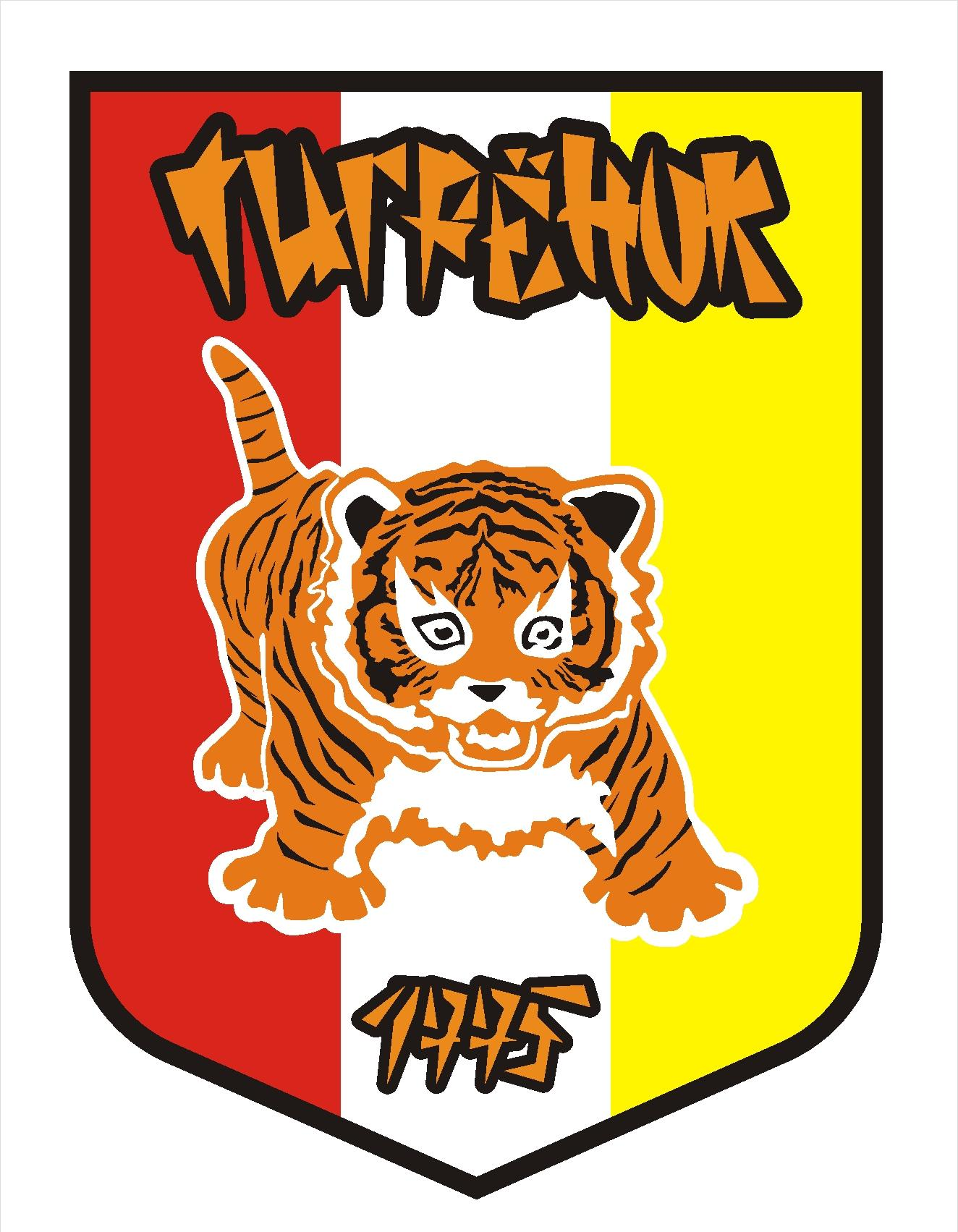 		Имею честь пригласить Вас и Вашу команду принять участие в V Международном кубке по каратэ «Тигренок». Этот турнир имеет свою историю…  Он проводился в 1995-1998 годах. Именно с Кубка «ТИГРЁНОК» начиналось детское спортивное каратэ в Украине. Отличительной особенностью этого турнира  от остальных являлось то, что  спортсмены перед кумитэ обязательно исполняли ката, за победу в котором присваивался ваза-ари. Сейчас мы несколько изменили его формулу. Для стимулирования участия в ката принимается один общий регистрационный взнос, который дает возможность спортсмену участвовать во всех видах: ката, кумитэ и в командных  ката и кумитэ. Будут проведены различные детские конкурсы. Кроме того, учреждены специальные призы для спортсменов -  победителей и в ката, и в кумитэ. Все участники получат памятные призы. Этот турнир является открытым для всех Федераций, Организаций и стилей. Мы приглашаем также судей, имеющих лицензию национальной и международной категории, причём работа судей будет оплачена.После турнира мы приглашаем Вас принять участие в летнем спортивном лагере, который пройдет в г. Одессе на базе Одесского Дворца спорта.Надеюсь, что V Международный Кубок «Тигрёнок» по каратэ станет настоящим праздником детского спорта.С уважением,Президент клуба «Тигрёнок»,                            Негатуров А.В.Президент УЛКV МЕЖДУНАРОДНЫЙ КУБОК ПО КАРАТЭ WKF «ТИГРЁНОК»11-12 июня 2011 годаг. Одесса, УкраинаОрганизаторСпортивный клуб «Тигренок»УчастникиСборные команды стран, регионов, спортивных клубов. Возраст участников от 2-х до 13 лет.Контакты:+38 048 775-31-21; +38 048 785-19-88 tigrenok@te.net.ua; ulk@karate.com.ua Категории:2, 3, 4, 5 лет – удары по мишеням на скорость (мальчики и девочки отдельно)6, 7 лет – ката, кумитэ, фантом (мальчики и девочки отдельно)8, 9, 10, 11, 12, 13 лет – ката и кумитэ (абсолют) (мальчики и девочки отдельно)Командные виды (мальчики и девочки отдельно)Ката: до 9 лет (6-9 лет), 10-13 летКумитэ: 6-7 лет (3+1), 8-9 лет (3+1), 10-11 лет (3+1), 12-13 лет (3+1) ПравилаКумитэ :Правила WKF и Фантом (для возраста 6, 7 лет) (http://www.karate.com.ua/rules.php)Ката : В возрастной категории до 9 лет во всех кругах можно выполнять только следующие ката:- Тайкёку, Хэйан, Пинан, Гэкисай. Ката можно повторять.В категориях 10-11 лет выполнение начальных базовых ката: Тайкёку, Хэйаны, Пинаны, Гэкисай, без повтора в кругах.В категории 12 (мальчики) лет до полуфинала и финала, спортсмены могут выполнять только начальные базовые ката: Тайкёку, Хэйаны, Пинаны, Гэкисай, без повтора в кругах. В полуфинале, финале, а также поединке за третье место, спортсмены обязаны выполнять Шитэй ката.В категориях 12-13 лет (девочки), 13 лет (мальчики) соревнования проводятся согласно правил WKF.Спортсмены могут выступать только в своей возрастной категории!Расписание11 июня (суббота) – все личные категории12 июня (воскресенье) – командные видыНачало соревнований в 10.00Регистрация участниковМандатная комиссия пройдет по адресу: ул. Степовая, 4410 июня с 10.00 до 18.00 (Штраф за регистрацию или перерегистрацию спортсменов по окончании работы мандатной комиссии – 30 грн)Предварительные заявки на участие и проживание принимаются до 5 июня 2011 годаРегистрационные взносыдля детей до 5 лет – 80 грндля детей 6-13 лет – 200 грнРегистрационный взнос включает в себя участие во всех видах программы своего возраста (включая командные виды)НаграждениеВсе участники награждаются памятными призами, чемпионы – кубок, медаль, грамота; призеры – медаль и грамота. Команда – победитель (по общекомандному зачету) – переходящий кубок «Тигренок».ПроживаниеСанаторий СБУ «Одесса» - от 90 грн/суткиГостиница «Витязь» - от 70 грн/суткиГостиница «Одесса» - от 98 грн/суткиГостиница «Юность» - от 100 грн/суткиПроживание подтверждать до 5 июня 2011 г.! (количество мест ограничено)Данное положение является официальным вызовом на соревнования.